Tổng câu trắc nghiệm: 40.SỞ GD & ĐT TỈNH HƯNG YÊNTRƯỜNG THPT TRIỆU QUANG PHỤCĐ/A ĐỀ THI THỬ TỐT NGHIỆP THPT NĂM 2023Bài thi: KHOA HỌC TỰ NHIÊNMôn thi thành phần: VẬT LÍThời gian làm bài : 50 Phút 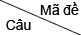 3003013023033041DADCD2BBBCB3DBCDA4AABBB5CCCAA6ACDCD7DDABC8CDCAA9ACAAB10CABBD11AABBA12BCAAB13CBCCD14DBADC15BDDCC16BDCDD17DADDD18DCCAC19CCCCB20ADBAA21AADDB22BCDDD23CAAAA24AABCC25CDDBB26DDBAB27DBBAA28CBCBC29AAACC30DDADA31DCDCA32CACAB33BDCBD34DADBD35AAAAB36DDACC37ACCDD38DDDAB39CDABC40CCABC3053063073083091AACDC2DADDA3DCAAB4BCDAA5BDBBC6ABCBD7DDDAA8ADBDD9CBCBA10DCDDB11AABCD12CDCCC13CCBBC14BAAAD15BCACB16CBBCB17ACBAD18ABADC19DBACC20BABDD21ADDDB22BBBBD23BADAA24DCBDB25CBDBD26AAADD27DAAAB28BBCAA29BDBBB30CADDA31ABCAD32CCBDD33ABDDA34CCAAA35CDCAB36BBADB37DDCCD38DBBDC39BBDCB40ACAAD3103111AC2BB3CA4CB5DA6AC7BC8DD9AA10AD11BA12CC13CD14DC15BD16DA17DB18AB19AC20DA21CC22AD23BA24CB25AC26BC27AD28CB29AD30BC31AD32BA33DD34AA35DB36BD37CA38CC39BD40AC